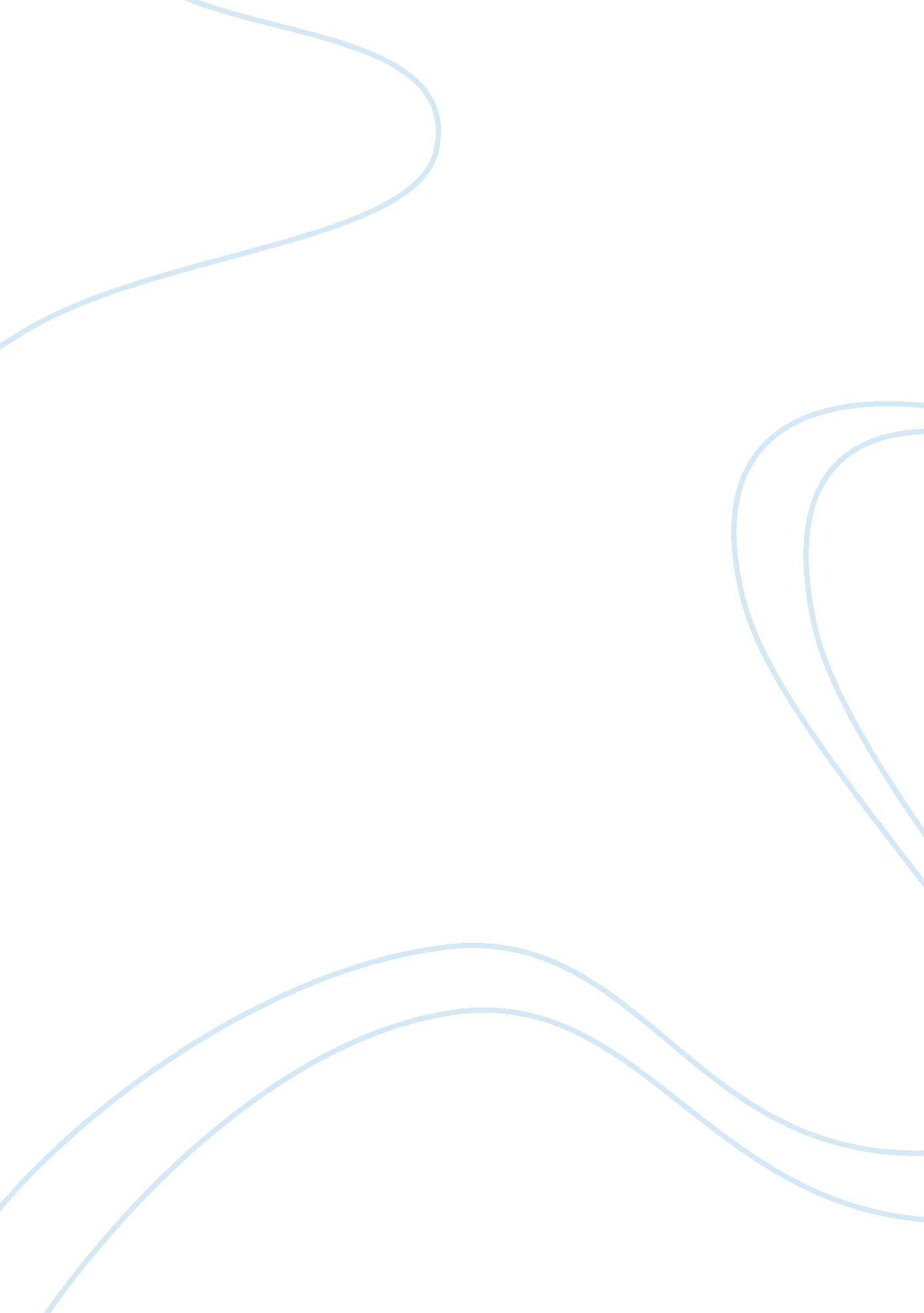 Good essay on the myth of the soulExperience, Belief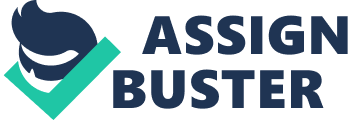 Over many centuries, there has been a lot of credence concerning about where do our soul be gone after death or many people referred this as “ life after death”. This topic has caused a huge amount of controversy, and has been strongly debated over many years. Clarence Darrow, who has been believed to be an atheist claimed that it is hard to believe that a soul exists after death simply there is no one who has taken a journey to the afterlife and come back to tell us about it. What Clarence forgets is that life after death is completely about taking a journey to another world within the soul that leaves our body. Clarence’s whole argument falls apart when he ignores the fact that the concept of life after death doesn’t permit a person to return and lay evidence of it. In this essay, I would give my counter-argument on what Darrow’s scepticism respecting immortality of the soul. 
First of all, evidence will not always be an account on when we want to make decisions, conviction, and truth. For instance, we don’t know for certain that when does the sun rise, storms come, as well as what will happen to us later. All we can know is what has happened in the past and it will keep doing what it has done in the past unless something happens to change it. When we want to make decisions, we can just use extrapolation and something called inductive logic to know what will happen later on. I have known that I would be in Seattle in the next couple hours since I have purchased a bus ticket and intend to go there soon. Using these above kind of methods, I can be almost certain what will happen to me later although there are still many possibilities of changing situation happen to me later. Therefore, Darrow’s scepticism whether a man has soul that persists after death has failed and slipped when Inductive kind of thinking method applied to it. 
We all, most likely, have heard that anything of Bible said is true and trustworthy. As well as many other religions belief such as Buddhism belief of reincarnation that is also something can be trusted with. Such that beliefs teach that our soul would survives after death and undeniably that many people around the world have practiced and applied these religions doctrine for many years. They believe that soul is a separate entity because of what each of their religion has taught to them. Nothing in this world is truly apparent. We are just like other species that live in blankness and naissance. All we can do is prediction and faith. That’s why, we do not need certain evidence to know that our souls do when placed in our body and when, how it separates from our body. As long as we believe in such religious doctrines, we would already know that each person must have their own soul and that these souls even exist after death. 
There is absolutely no evidence to show that a soul exists and survives after death. We do not need to heavily assure ourselves whether where our soul persists after death or not. When the evidence does not tell us certainly what will happen, we can just use such an inductive argument to determine whether it is apparent or not and true or untrue. It is easy to say that as long as we applied such religion or others belief, we can assure ourselves that soul is existing and persisting nowhere after death. On the other hand, we are also supposed to not be afraid of death since the lacking evidence of what will certainly happen to us in the future. 
With that said, I believe that it is not all necessarily true. Clarence Darrow forgets to mention the other side of the theory that is completely against his perception and it is not surprise to see such biasness from an atheist who completely neglects any significance of any other force in the world other than materialistic faith. In my opinion, life after death does exist and even if there is no evidence in it, it should be considered equally important since we also don’t have any evidence as to the purpose of dreams. Does that make someone who hasn’t dreamt in an entire lifetime doubt the reality of dreaming? Not at all. Why? Because it is faith that drives such intuitions in the human mind and no one can argue against that approach. No matter how much we try to learn about a dream we never truly understand it and that is why it is the same as life after death. With that said, if people who have never experienced a dream before can partake faith in dreams, then it is no argument to constitute the faith of people upon life after death either. Therefore, Clarence Darrow’s entire approach of dismantling life after death comes to an abrupt end within my mind. Works Cited Darrow, Clarence. " The Myth Of the Soul." n. d. Positive Atheism. 20 October 2014. 